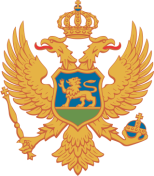 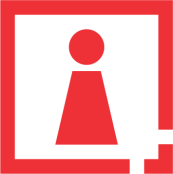 C R N A   G O R AAGENCIJA ZA ZAŠTITU LIČNIH PODATAKAI SLOBODAN PRISTUP INFORMACIJAMABr. 06-11-10359-3/18Podgorica, 24.12.2018.godineMINISTARSTVO  UNUTRAŠNJIH POSLOVAUPRAVA POLICIJEn/r direktora, Veselina VeljovićaP O D G O R I C AOdlučujući po Zahtjevu Ministarstva unutrašnjih poslova – Uprave policije, br.06-11-10359-1/18 od 28.10.2018.godine kojim se od Agencije za zaštitu ličnih podataka i slobodan pristup informacijama traži mišljenje da li policija može u sklopu svojih ovlašćenja definisanih Zakonikom o krivičnom postupku tražiti od provajdera mobilne telefonije dostavljanje podataka da li je određeni pretplatnički broj ili mobilni aparat bio aktivan na mreži kod crnogorskih provajdera mobilne telefonije, kako na dan provjere, tako i u nekom periodu unazad (ne dužem od 6 mjeseci), Savjet Agencije je na sjednici održanoj 24.12.2018.godine utvrdio sljedeće:M I Š LJ E NJ EPolicija može u sklopu svojih ovlašćenja shodno članu 257 Zakonika o krivičnom postupku tražiti od provajdera mobilne telefonije dostavljenje podataka da li je određeni pretplatnički broj ili mobilni aparat koji koristi ili je koristilo lice sa potjernice bio aktivan na mreži kod crnogorskih provajdera mobilne telefonije, kako na dan provjere, tako i u nekom periodu unazad (ne dužem od 6 mjeseci), bez naredbe sudije za istraguO b r a z l o ž e nj eDana  28.10.2018. godine ovoj Agenciji se obratilo Ministarstvo unutrašnjih poslova –Uprava policije Zahtjevom za davanje mišljenja u kojem se navodi sljedeće: da službenici Sektora kriminalističke policije, u skladu sa svojim nadležnostima vezanim za traganje za licima po potjernicama, shodno čl.508 i 511 Zakonika o krivičnom postupku vrše aktivne (postupanje po nacionalnim i međunarodnim potjernicama) i pasivne (postupanje po inostranim međunarodnim potjernicama) potrage u cilju lociranja traženih lica;  da se u okviru ovih aktivnosti nameće potreba provjere da li se određeni telefonski brojevi ili telefonski aparati, za koje postoje saznanja da ih koristi traženo lice, koriste na teritoriji Crne Gore, odnosno da li su isti  bili aktivni na mrežama crnogorskigh provajdera; da u ovoj fazi provjera nisu potrebni podaci o ostvarenim komunikacijama, lokaciji baznih stanica sa kojih je komunikacija ostvarena, niti podaci o trenutnom korisniku broja telefona ili aparata; da se navedene informacije koriste radi planiranja i preduzimanja daljih radnji u skladu sa čl.257 i 257a ZKP-a; da s tim u vezi, traže mišljenje da li policija može u sklopu svojih ovlašćenja definisanih Zakonikom o krivičnom postupku tražiti od provajdera mobilne telefonije dostavljenje podataka da li je određeni pretplatnički broj ili mobilni aparat bio aktivan na mreži kod crnogorskih provajdera mobilne telefonije, kako na dan provjere, tako i u nekom periodu unazad (ne dužem od 6 mjeseci), zavisno od prirode zahtjeva i policijskih saznanja o eventualnom boravku traženog lica na teritoriji Crne Gore.Postupajući u skladu sa članom 50 tačka 3 Zakona o zaštiti podataka o ličnosti („Službeni list CG“, br. 79/08, 70/09, 44/12 i 22/17) u kojem se navodi da Agencija daje mišljenja u vezi sa primjenom ovog zakona, a na osnovu predmetnog zahtjeva  Savjet Agencije je mišljenja  da policija može u sklopu svojih ovlašćenja shodno članu 257 Zakonika o krivičnom postupku tražiti od provajdera mobilne telefonije dostavljenje podataka da li je određeni pretplatnički broj ili mobilni aparat koji koristi ili je koristilo lice sa potjernice  bio aktivan na mreži kod crnogorskih provajdera mobilne telefonije, kako na dan provjere, tako i u nekom periodu unazad (ne dužem od 6 mjeseci), bez naredbe sudije za istragu. Članom 2 Zakona o zaštiti podataka o ličnosti (ZZPL) propisano je da se lični podaci moraju obrađivati na pošten i zakonit način i ne mogu se obrađivati u većem obimu nego što je potrebno da bi se postigla svrha obrade niti na način koji nije u skladu sa njihovom namjenom. Davanje ličnih podataka na korišćenje drugim rukovaocima zbirki ličnih podataka regulisano je članom 17 pomenutog zakona kojim je propisano da  ukoliko su ispunjeni uslovi iz čl. 10 i 13 ovog zakona, rukovalac zbirke ličnih podataka mora trećoj strani, odnosno korisniku ličnih podataka, na njegov zahtjev, dati lične podatke koji su mu potrebni.  Članom 10 ovog Zakona predviđeno je da se obrada ličnih podataka može vršiti uz prethodno dobijenu saglasnost lica čiji se podaci obrađuju. Prema članu 10 stav 2 tačka 4, saglasnost lica nije neophodna ukoliko se obavljaju poslovi od javnog interesa ili u vršenju javnih ovlašćenja koja su u djelokrugu rada odnosno nadležnosti rukovaoca ili korisnika ličnih podataka.Članom 508 Zakonika o krivičnom postupku  ("Službeni list Crne Gore", br. 057/09 od 18.08.2009, 049/10 od 13.08.2010, 047/14 od 07.11.2014, 002/15 od 16.01.2015, 035/15 od 07.07.2015, 058/15 od 09.10.2015, 028/18 od 27.04.2018) uređuju se uslovi za izdavanje potjernice. Na molbu organa druge države može se raspisati potjernica i za licem za koje se sumnja da se nalazi u Crnoj Gori, ako je u molbi data izjava da će se u slučaju pronalaženja tog lica zatražiti njegovo izdavanje (član 511 stav 4 Zakonika).  Prilikom raspisivanja potjernice i traganja za licima za kojima je raspisana potjernica mogu se preduzeti radnje i ovlašćenja iz člana 257 Zakonika (član 508 stav 5 Zakonika). Članom 257 stav 2 ZKP uređeno je da ako postoje osnovi sumnje da je izvršeno krivično djelo za koje se goni po službenoj dužnosti, policija je dužna da obavijesti državnog tužioca i samoinicijativno ili po zahtjevu državnog tužioca preduzme potrebne mjere da se pronađe učinilac krivičnog djela, da se učinilac ili saučesnik ne sakrije ili ne pobjegne, da se otkriju i obezbijede tragovi krivičnog djela i predmeti koji mogu poslužiti kao dokaz, kao i da prikupi sva obavještenja koja bi mogla biti od koristi za uspješno vođenje krivičnog postupka. Policija  može, između ostalog, da preduzme potrebne mjere u cilju pronalaženja lica, odnosno  da preduzme potrebne mjere u vezi sa utvrđivanjem identiteta lica i istovjetnosti predmeta (stav 2 ovog člana ZKP). Nesporno je da mjere koje sprovodi policija po osnovu traganja za licima sa potjernica predstavljaju istražni mehanizam, i iste policija sprovodi samoinicijativno, uz dužnost  obavještavanja državnog tužioca, ili postupajući po njegovom zahtjevu. Vezano za navode iz predmetnog Zahtjeva za davanje mišljenja, a shodno prednje navedenim odredbama ZKP-a, Savjet Agencije  nalazi da, jedino,  ukoliko je policija  u saznanju da određeni telefonski broj koristi  ili je koristilo lice sa potjernice, odnosno ukoliko je  u posjedu identifikacione oznake mobilnog  uređaja tog lica, a kako bi utvrdili da li su  telefonski broji i/ili  mobilni uređaj  generisani u mreži crnogorskih operatora, u svrhu  utvrđivanja istovjetnosti predmeta, a u cilju potvrde da li se lice sa potjernice  nalazi ili nalazilo  na teritoriji Crne Gore, policija može shodno članu 257 ZKP-a  da pribavi navedene podatke bez naredbe  sudije za istragu.  U suprotnom, dužna je da shodno članu 257a koji bliže uređuje način i uslove za dostavljanje podataka o elektronskom komunikacijskom saobraćaju, na osnovu naredbe sudije za istragu, pribavi tražene podatke. Prednje podrazumijeva da  pristup  ličnim podacima odnosno podacima o elektronskim komunikacija, mora biti restriktivan i omogućen u onoj mjeri koja je neophodna za tačno određenu legitimnu svrhu.Na osnovu izloženog Savjet je mišljenja istaknutog u dispozitivu.SAVJET AGENCIJEPredsjednik, Muhamed GjokajDostavljeno: -Odsjek za predmete i prigovore-Odsjek za nadzor	